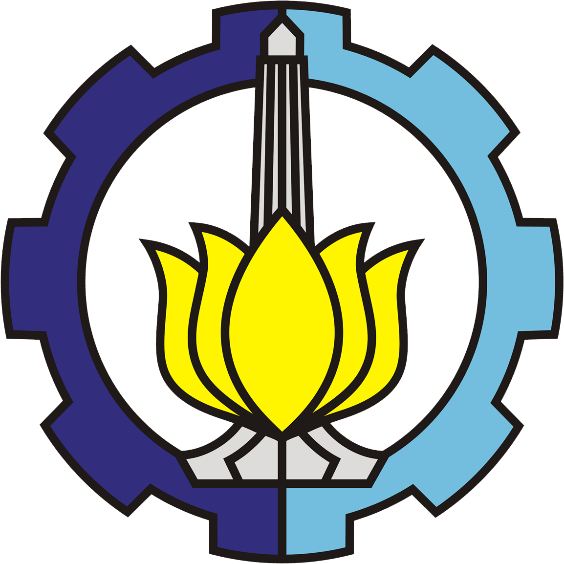 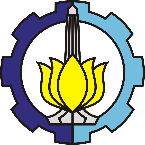 LEMBAR PENGESAHANLAPORAN KEMAJUAN PENGABDIAN KEPADA MASYARAKAT SKEMA ABMAS BERBASIS PRODUK TAHUN 2023 	Ringkasan	Ringkasan usulan maksimal 500 kata yang memuat permasalahan, solusi produk dan target luaran yang akan dicapai sesuai dengan karakteristik pusat kajian. Ringkasan juga memuat uraian secara cermat dan singkat rencana kegiatan yang diusulkan dan ditulis dengan jarak satu setengah spasi.Daftar IsiDaftar TabelDaftar GambarDaftar LampiranBAB I PENDAHULUANLatar Belakang 		Deskripsi tentang identitas mitra sasaran dan permasalahan yang dihadapi. Mitra sasaran bisa berupa mitra produktif secara ekonomi (industri rumah tangga, perajin, nelayan, petani, peternak), maupun mitra yang tidak produktif secara ekonomi (sekolah karang taruna, kelompok ibu-ibu rumah tangga, kelompok anak-anak jalanan, RT/RW, dusun, desa, Puskesmas/Posyandu, Pesantren). Tema harus disesuaikan dengan Peta Jalan dan Tema Ungulan Pusat Kajian 2023https://www.its.ac.id/drpm/wp-content/uploads/sites/71/2023/03/DPDRPMITS001_Peta-Jalan-Tema-Unggulan-Puskaji-2023.pdf  Pendahuluan ini berisi analisis situasi dan permasalahan mitra yang akan diselesaikan.  Uraian analisis situasi dibuat secara komprehensip agar dapat menggambarkan secara lengkap kondisi mitra. Jelaskan jenis permasalahan prioritas yang akan ditangani dalam program PKM (minimal 2 (dua) bidang/aspek kegiatan). Untuk masyarakat produktif secara ekonomi dan calon wirausaha baru meliputi bidang produksi, manajemen usaha dan pemasaran (hulu hilir usaha).  Untuk kelompok masyarakat non produktif (masyarakat umum) maka permasalahannya sesuai dengan kebutuhan kelompok tersebut, seperti peningkatan pelayanan, peningkatan ketentraman masyarakat, memperbaiki/membantu fasilitas layanan dalam segala bidang, seperti bidang sosial, budaya, ekonomi, keamanan, kesehatan, pendidikan, dan berbagai permasalahan lainnya secara komprehensif. Prioritas permasalahan dibuat secara spesifik. Tujuan kegiatan dan kaitannya dengan Peta Jalan dan Tema Ungulan Pusat Kajian 2023 perlu diuraikan.Konsep dan Strategi KegiatanTujuan, Manfaat, dan Dampak Kegiatan yang DidapatkanKetercapaian LuaranBAB II SOLUSI PERMASALAHANBagian ini berisi uraian tentang produk mengacu pada Panduan Abmas 2023 https://www.its.ac.id/drpm/wp-content/uploads/sites/71/2023/03/PDDRPMITS002_Panduan-Abmas-ITS-2023-1.pdf  yang ditawarkan untuk menyelesaikan permasalahan yang dihadapi secara sistematis, serta mendeskripsikan secara lengkap bagian solusi permasalahan. Solusi permasalahan ini berisi uraian semua solusi yang ditawarkan untuk menyelesaikan permasalahan yang dihadapi. Deskripsi lengkap bagian solusi permasalahan memuat hal-hal berikut.Tuliskan semua solusi yang ditawarkan untuk menyelesaikan permasalahan yang dihadapi mitra secara sistematis sesuai dengan prioritas permasalahan. Solusi harus terkait betul dengan permasalahan prioritas mitra. Tuliskan target luaran yang akan dihasilkan dari masing-masing solusi tersebut baik dalam segi produksi maupun manajemen usaha (untuk mitra ekonomi produktif / mengarah ke ekonomi produktif) atau sesuai dengan solusi spesifik atas permasalahan yang dihadapi mitra dari kelompok masyarakat yang tidak produktif secara ekonomi / sosial. Setiap solusi mempunyai target tersendiri/indicator capaian dan sedapat mungkin terukur atau dapat dikuantitatifkan.Uraian hasil riset tim pengusul atau peneliti lain yang berkaitan dengan kegiatan yang akan dilaksanakan, akan memiliki nilai tambah.BAB II METODE KEGIATANMetode pelaksanaan yang menjelaskan tahapan atau langkah-langkah dalam melaksanakan solusi yang ditawarkan untuk mengatasi permasalahan mitra. Pada bagian ini wajib mengisi uraian kepakaran dan tugas masing-masing anggota tim pengabdian kepada masyarakat. Deskripsi lengkap bagian metode pelaksanaan untuk mengatasi permasalahan sesuai tahapan berikut.Untuk Mitra yang bergerak di bidang ekonomi produktif dan mengarah ke ekonomi produktif, maka metode pelaksanaan kegiatan terkait dengan tahapan pada minimal 2 (dua) bidang permasalahan yang berbeda yang ditangani pada mitra, seperti:Permasalahan dalam bidang produksi.Permasalahan dalam bidang manajemen.Permasalahan dalam bidang pemasaran, dan lain-lain.Untuk Mitra yang tidak produktif secara ekonomi / sosial, nyatakan tahapan atau langkah-langkah yang ditempuh guna melaksanakan solusi atas permasalahan spesifik yang dihadapi oleh mitra. Pelaksanaan solusi tersebut dibuat secara sistematis yang meliputi layanan kesehatan, pendidikan, keamanan, konflik sosial, kepemilikan lahan, kebutuhan air bersih, buta aksara dan lain-lain.Uraikan bagaimana partisipasi mitra dalam pelaksanaan program.Uraikan bagaimana evaluasi pelaksanaan program dan keberlanjutan program di lapangan setelah kegiatan Abmas selesai dilaksanakan.Uraikan peran dan tugas dari masing-masing anggota tim sesuai dengan kompetensinya dan penugasan mahasiswa.BAB III CAPAIAN LUARAN KEGIATANProgram Pengabdian kepada Masyarakat Berbasis ProdukTahun Anggaran 2023Judul Abmas			: Ketua Pengabdi		: NIDN 				: Departemen 			: Jika luaran yang direncanakan tidak tercapai, uraikan alasannya: ……………………………………………………………………………………………………………………………………………………………………………………………………………………………………………………………………………………………………………………….Surabaya, Ketua Pengabdi,Tanda Tangan (NamaLengkap)NIP.Indikator Capaian Luaran Pengabdian kepada Masyarakat : BAB IV RENCANA TAHAPAN BERIKUTNYABAB V KESIMPULAN DAN SARAN BAB VI LOGBOOK KEGIATANDAFTAR PUSTAKADaftar pustaka disusun dan ditulis berdasarkan sistem nomor sesuai urutan pengutipan. Hanya pustaka yang disitasi pada usulan pengabdian kepada masyarakat yang dicantumkan dalam Daftar Pustaka. Gunakan citation manager seperti Mendeley dan citation style: IEEE untuk memudahkan (sebagaimana contoh di bawah). [1] T. Blaschke, “ISPRS Journal of Photogrammetry and Remote Sensing Object based image analysis for remote sensing,” ISPRS J. Photogramm. Remote Sens., vol. 65, pp. 2–16, 2010, doi: 10.1016/j.isprsjprs.2009.06.004.[2] L. G. Denaro et al., “Pseudo-Invariant Feature Selection for Crosssensor Optical Satellite Images,” J. Remote Sens. GIS, vol. 07, no. 04, p. 1, Oct. 2018, doi: 10.4172/2469-4134.1000239.LAMPIRAN 1. GAMBARAN IPTEKBagian ini menjelaskan gambaran iptek yang akan dilaksanakan pada mitra.LAMPIRAN 2. PETA LOKASIBagian ini berisikan peta lokasi mitra yang dilengkapi dengan data jarak mitra dengan lokasi alamat ketua tim. Nama Instansi Mitra		: Alamat Mitra 			: Jarak ITS - Lokasi Mitra	:  …kmGunakan google map untuk memudahkan (sebagaimana contoh di bawah)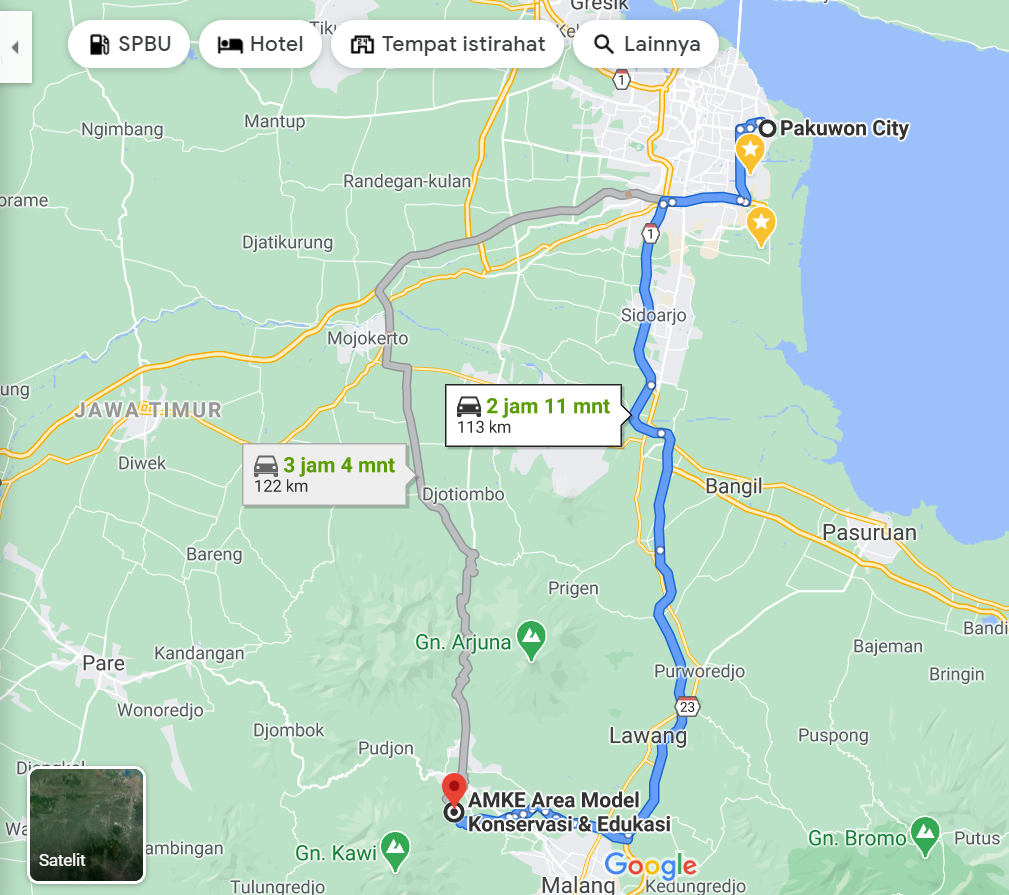 LAMPIRAN 3. LUARAN.1Judul:2Ketua Tim:Nama Lengkap:Jenis Kelamin:NIP:Jabatan Fungsional:Pangkat/Golongan:Bidang Keahlian:Departemen / Fakultas:Anggota Tim:NoNama LengkapNIPFakultas/Departemen /UnitInstansi/ Perguruan Tinggi123456789Surabaya, Surabaya, Mengetahui,Kepala Pusat KajianKetua TimKetua TimNama JelasNama JelasNama JelasNIPNIPNIPMenyetujuiMenyetujuiDirektur Riset dan Pengabdian kepada MasyarakatDirektur Riset dan Pengabdian kepada MasyarakatFadlilatul Taufany, S.T., Ph.DFadlilatul Taufany, S.T., Ph.DNIP 198107132005011001LEMBAR KETERLIBATAN MAHASISWA KKNSurabaya,Ketua Pengabdi,Tanda Tangan(NamaLengkap)NIP.NIP 198107132005011001LEMBAR KETERLIBATAN MAHASISWA KKNSurabaya,Ketua Pengabdi,Tanda Tangan(NamaLengkap)NIP.PUBLIKASI JURNAL ILMIAH PENGABDIAN KEPADA MASYARAKATKeteranganNama jurnal yang ditujuJudul artikelStatus naskah (diberi tanda )Draf artikelSubmittedUnder ReviewedAcceptedPublished(URL)PUBLIKASI BOOK CHAPTERKeteranganJudul bukuJudul bab buku (book chapter)Status naskah (diberi tanda )Draf artikelSubmittedPublishedPUBLIKASI DI MEDIA MASSAKeteranganJudul artikelURL artikelNama Media MassaTerdaftar di Dewan Pers ? https://www.dewanpers.or.id/data/perusahaanpersYa/TidakStatus naskah (diberi tanda )Draf artikelSubmittedPublishedPUBLIKASI VIDEO KEGIATAN DI YOUTUBE youtube.com/drpmitsKeteranganJudul videoURL artikelStatus video (diberi tanda )Draf videoPendaftaran Hak CiptaOnlinePRODUK YANG TELAH DIHASILKAN KeteranganBentuk rekognisi (diberi tanda )Paten/ Paten Sederhana/ Desain Industri Sertifikat Halal/ SNI Ijin Edar PIRT/ BPOM/NIBPerusahaan rintisan/ teaching industry, Kebijakan/ Policy Brief/ Naskah Akademik/ Tanggapan dan Masukan RPP yang diserahkan secara resmi kepada pemerintah/ industri/ mitra lainnnyaNo.Indikator CapaianPilihan / IsianIdentitas MitraIdentitas MitraIdentitas Mitra1Mitra Sasaran  Masyarakat Ekonomi Produktif Masyarakat Ekonomi Non-Produktif1Nama Mitra1No. Telp Mitra1Alamat Mitra2Status Sosial Mitra2Masyarakat Ekonomi Produktif  Pengusaha Mikro/UMKM Anggota Koperasi Kelompok Petani/Nelayan/Peternak Kelompok Industri Rumah Tangga2Masyarakat Ekonomi Produktif  Kelompok Pendidikan (PAUD, SD, SMP, SMA/SMK/Pesantren) Kelompok PKK/Karang Taruna Puskesmas/Posyandu3Jumlah Mitra ……. Orang4Pendidikan Mitra  S-3 S-2 S-1 Diploma SMA SMP SD tidak berpendidikan5Bidang Permasalahan Mitra Teknologi Manajemen Sosial Ekonomi Hukum Keamanan6Jarak ke Mitra < 50 KM 50 - 100 KM 101 - 200 KM < 200 KM (beda provinsi)7Metode Pelaksanaan Kegiatan  Penyuluhan Pendampingan Pendidikan Demplot/Percontohan Rancang Bangun Pelatihan8Metode Pembelajaran Kewirausahaan Pelatihan Pembuatan Produk Pelatihan Manajemen Bisnis Magang di Perusahaan Sarasehan Dunia Usaha Kunjungan dan Konsultasi9Metode Investasi dan Pengembangan Usaha Rencana Produksi Rencana Pengadaan Serta Pengembangan Saran dan Prasarana Rencana Pengembangan SDM Rencana Pemasaran Rencana InvestasiModel Pemasaran  Konsinyasi Via Pengepul Dijual Sendiri Langsung Via Agen Distributor Buyer membeli Langsung LainnyaJaminan Mutu  Tahap Kontrol Mutu Ada Sistem Jaminan Mutu Tidak ada sama sekaliPersoalan yang ditangani melalui Abmas  Teknologi Manajemen SDM Lainnya10Waktu Efektif Pelaksanaan ……. Bulan11Keberlanjutan Program  Berlanjut Berhenti12Kapasitas Produksi Sebelum Program……. (ton/kg/dsb.)13Kapasitas Produksi Setelah Program……. (ton/kg/dsb.)Omzet Sebelum Program ……. Rupiah14Omzet Setelah Program ……. Rupiah15Konsumen  Masyarakat Dalam Negeri Masyarakat Luar Negeri Industri Lain Institusi Pemerintah Lainnya16Sarana dan Prasarana  Ada dan Sarana Lengkap Ada dan Sarana Belum Lengkap Belum AdaKontribusi MitraKontribusi MitraKontribusi Mitra1Peran Mitra dalam Kegiatan  Objek Kegiatan Subjek Kegiatan2Peran Mitra dalam Kegiatan2Aktif (sebutkan kegiatan yang dilaksanakan…………………………2Pasif (jelaskan alasan pasif)…………………………3Peran Pemerintah Daerah  dukungan dana dukungan kebijakan dukungan pelaksanaan kegiatan4Kontribusi Pendanaan ……. RupiahPeningkatan Mitra Peningkatan Mitra Peningkatan Mitra 1Peningkatan Daya Saing1Meningkat (Jelaskan)…….1Tidak Meningkat (Jelaskan)…….2Peningkatan Penerapan IPTEK2Meningkat (Jelaskan)…….2Tidak Meningkat (Jelaskan)…….3Perbaikan Tata Nilai Masyarakat (Jelaskan)…….4Perbaikan Tata Nilai Mitra (Manajemen, Penggunaan IT, Prosedur Pengelolaan)…….5Peningkatan Income…….6Peningkatan kualitas tata kelola pembangunan wilayah/desa (kelengkapan kualitas organisasi formal dan non formal/ kelompok-kelompok di wilayah, tingkat penggunaan IT, kelengkapan standar prosedur pengelolaan)…….7Perbaikan sumber daya alam (policy, tata kelola, eksplorasi dan konservasi)…….8Produk (Barang atau Jasa)8Barang (Jelaskan)…….8Jasa (Jelaskan)…….5Transfer knowledge untuk mitra…….9Teknologi yang diberikan…….10Penyelesaian masalah yang diterapkan…….11Perubahan pola pikir yang dihasilkan Masyarakat Terlibat Masyarakat Memanfaatkan Perubahan pola pikir, sikap dan keuntungan11Jelaskan…….Manajemen Kegiatan Manajemen Kegiatan Manajemen Kegiatan 1Peran Pusat Kajian  Memimpin persiapan Menetapkan teknis pelaksanaan Mengubah strategi pendekatan di lapangan Mengelola keuangan Menetapkan jadwal kegiatan2Peran pemda/pemkab/pemkot Memimpin persiapan Menetapkan teknis pelaksanaan Mengubah strategi pendekatan di lapangan Mengelola keuangan Menetapkan jadwal kegiatan3Peran CSR  Memimpin persiapan Menetapkan teknis pelaksanaan Mengubah strategi pendekatan di lapangan Mengelola keuangan Menetapkan jadwal kegiatan4Peran Masyarakat  Memimpin persiapan Menetapkan teknis pelaksanaan Mengubah strategi pendekatan di lapangan Mengelola keuangan Menetapkan jadwal kegiatanNoTanggalKegiatanPresentase Kegiatan100%